ΑΙΤΗΣΗ Για Σύνδεση με Δίκτυα Κοινής Ωφέλειας  (ΑΔΕΙΕΣ ΔΟΜΗΣΗΣ ή Ο.Α οι εργασίες των οποίων ξεκίνησαν μετά την 1-3-2012)ΕΛΛΗΝΙΚΗ  ΔΗΜΟΚΡΑΤΙΑ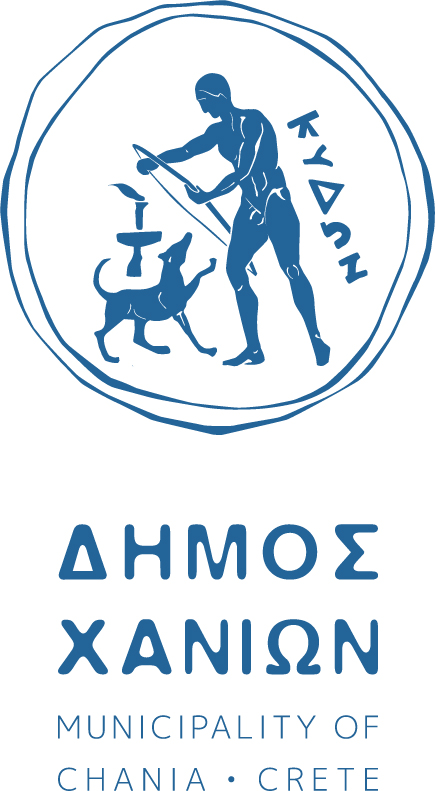 ΔΗΜΟΣ ΧΑΝΙΩΝΔΙΕΥΘΥΝΣΗ ΥΠΗΡΕΣΙΑΣ ΔΟΜΗΣΗΣ ΔΗΜΟΥ ΧΑΝΙΩΝ 25Ης ΜΑΡΤΙΟΥ  87 ΧΑΝΙΑΤηλ.28213 41210 www.chania.gr, dimos@chania.grΑίτηση Νο 2 Επώνυμο: _______________________________Κύριο όνομα:_____________________________Όνομα Πατέρα:___________________________Όνομα Μητέρας:___________________________Κάτοικος:________________________________Οδός:___________________________________Α.Δ Τ:___________________________ΑΦΜ:___________________________________ΔΟΥ: ___________________________________Τηλέφωνο:_______________________________Email:   _______________________________Στοιχεία Ακινήτου για το οποίο γίνεται η ΑίτησηΑρ. Οικοδομικής Αδείας :  _______________Τίτλος Έργου: ________________________Δήμος :  _____________________________Διεύθυνση____________________________Παρακαλώ να γίνει μόνιμη  σύνδεση της οικοδομής μου με τα δίκτυα ΔΕΗ -  ΔΕΥΑΧ  Οι αμοιβές επίβλεψης έχουν πληρωθεί κατά την έκδοση της Άδειας :Ναι 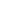 Όχι 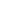                                 ΗΜΕΡΟΜΗΝΙΑ :   Ο/Η ΑΙΤ   :